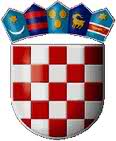 REPUBLIKA HRVATSKA		VARAŽDINSKA ŽUPANIJA   OPĆINA VIDOVEC   OPĆINSKO VIJEĆEKLASA: 351-02/20-01/03URBROJ: 2186-/10-01/1-20-01Vidovec, 29. travnja 2020.Na temelju članka 36. stavka 10. Zakona o održivom gospodarenju otpadom („Narodne novine“ broj 94/13, 73/17, 14/19, 98/19), i članka 31. Statuta Općine Vidovec (''Službeni vjesnik Varaždinske županije'' broj 04/18), Općinsko vijeće Općine Vidovec,  na 22. sjednici održanoj 29. travnja 2020. godine, donosi ODLUKUo provedbi posebnih mjera sprječavanja odbacivanja otpada na području OpćineVidovec za 2020. godinuČlanak 1.Ovom Odlukom određuju se posebne mjere sprječavanja odbacivanja otpada u odnosu na lokacije na kojima je u više navrata utvrđeno nepropisno odbacivanje otpada.Članak 2.Temeljem Izvješća o lokacijama i količinama odbačenog otpada te troškovima uklanjanja odbačenog otpada na području Općine Vidovec u 2019. godini, utvrđuju se lokacije na kojima će se provoditi posebne mjere sprječavanja odbacivanja otpada:Cargovečka šudrana	kčbr. 207, 208/1, 349 k.o. Zamlača,NEROD, kčbr. 8346, 8347, 8348/2 k.o. Varaždin,NEROD 2 kčbr. 363/2, 364 k.o. NedeljanecČlanak 3.Na lokaciji navedenoj u prethodnom članku, provoditi će se slijedeće posebne mjere sprječavanja odbacivanja otpada:učestala kontrola lokacija putem komunalnog redarstva,postava znakova upozorenja o zabrani odbacivanja otpada, informiranje građana o kontaktu i načinu na koji je moguće prijaviti nepropisno odbacivanje otpada.Članak 4.	Ova Odluka stupa na snagu osmog dana od dana objave u ''Službenom vjesniku Varaždinske županije'', a objaviti će se i na mrežnim stranicama Općine Vidovec, te dostaviti Ministarstvu zaštite okoliša i energetike na znanje. OPĆINSKO VIJEĆE OPĆINE VIDOVEC                       PREDSJEDNIK                        Zdravko Pizek